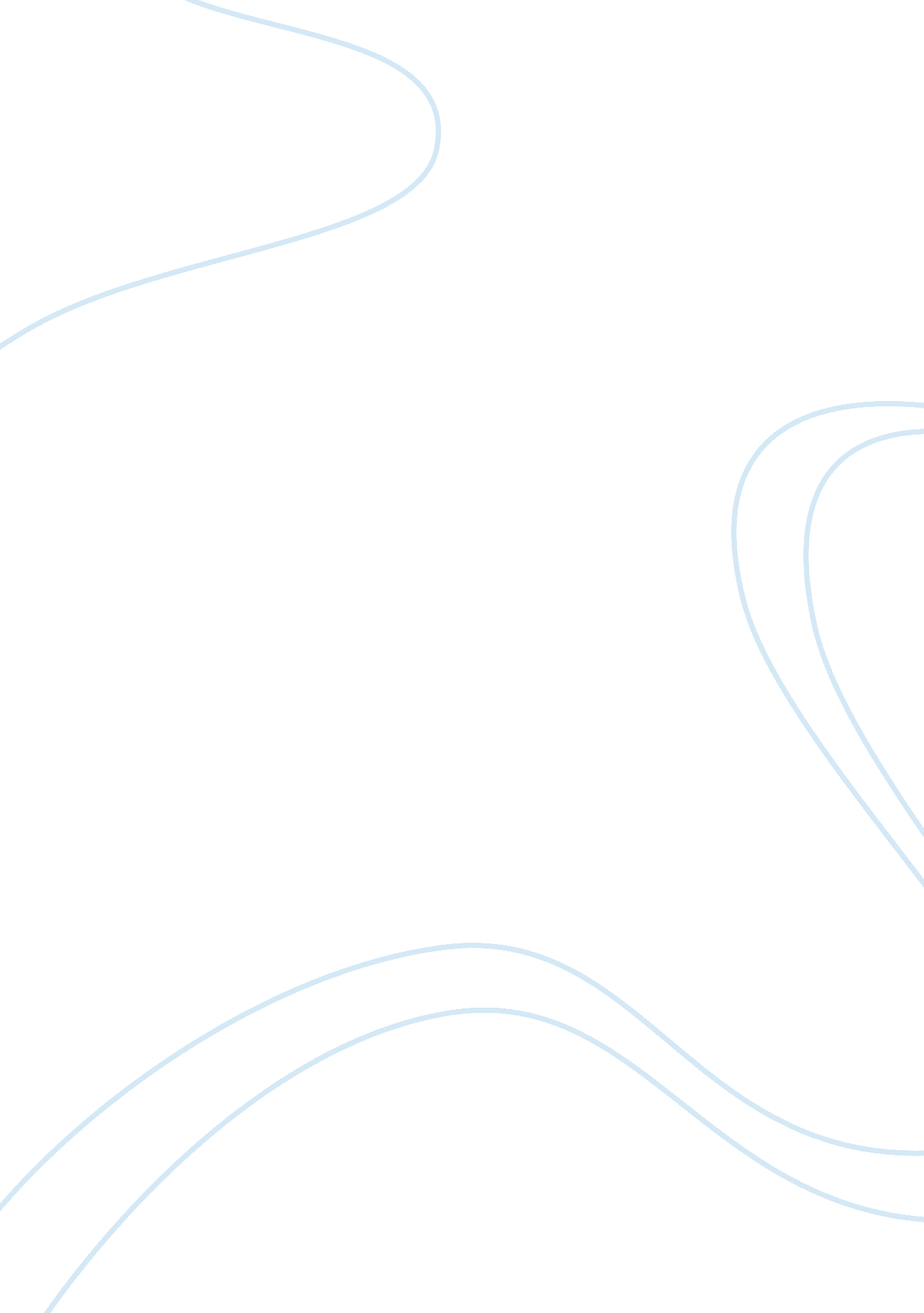 Cyberpunk development in the narration to demonstrate the virtual world reflectin...Literature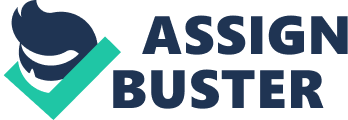 The paper " Cyberpunk Criticism and How It Is Used" is a perfect example of an annotated bibliography on literature. The paper will seek to elaborate on cyberpunk criticism and how it is used in stories, and the potential issues it encounters in the present world, as well as, the technical imagination for social commentary in the future. Abbott, Carl. Cyberpunk Cities: Science Fiction Meets Urban Theory. Journal of Planning Education and Research, 27. 2(2007): 122-131. 
Summary: The author introduces cyberpunk development in the 1980s and 1990s. The article further suggests that reading cyberpunk novels depicts a way in which ideologies are represented by different communities. Abbot suggests that science fiction can assist in understanding planning strategies. The author not only describes the background of cyberpunk but also how it is used in the social aspects of writing. 
Assessment: This is a good article which is insightful regarding cyberpunk technology. Additionally, the information provided shows that technology has helped the writing fraternity to communicate better to the audience. 
Usefulness: This article will provide immense information on the cyberpunk. It will be used in the essay to show how this technology has been used in narratives as well as the dissimilar issues that are facing this technology in the present world. Additionally, the article will be used to depict the analogy of the present and the future in terms of social commentary. 
Cavallaro, Dani. Cyberpunk and Cyberculture: Science Fiction and the Work of William Gibson. London: The Athlone P, 2000. 
Summary: The book defines cyberpunk and provides different themes, techniques, and approaches on how cyberpunk is being used in the present literary world. The script also provides the history of science fiction and how it has been interpreted in the 20th century to the present. Cyberpunk technology is being used in virtual technologies is showing better illustrations of people’s imaginations of things like ghosts. Cavallaro also tries to depict how cyberpunk represents gender roles in the narratives. 
Assessment: The book is comprehensive on imperative issue pertaining to cyberpunk and the virtual world in which it is being used in the present world. Additionally, the book has provided different roles played by cyberpunk in the convectional world. 
Usefulness: Cavallaro’s book will be useful in assessing the dissimilar aspects of convergence regarding cyberpunk fiction and cultural technologies. This is a reliable source because it has diverse and familiar themes of cyberpunk. For instance, it will help in creating the relationship between cyberpunk literal forms and its treatment of sexuality, gender, and the body. In conclusion, the book will assist in creating a link between cyberculture and cyberpunk. 
Csicsery-Ronay Jr., ‘ Cyberpunk and Neuromanticism’, in L. McCaffery (ed.), Storming the Reality Studio: A Casebook of Cyberpunk and Postmodern Fiction, London and Durham, NC: Duke University Press. 1991, p. 187. 
Summary: The author asserts that cyberpunk is perfection. This is attributable to the fact that all things that are deemed naturals have been represented simulations or by technological means. The excerpt has not only shown the manifestation of cyberpunk in the present world but also shows how it has captured people’s minds as well as its integration in the literary world. 
Assessment: This is an informative source which has extensive information on cyberpunk and its formative culture. It will also give extensive insight into the psychological aspect of cyberpunk. This is because it has different examples of cyberpunk on how different figures are represented using simulations. 
Usefulness: The excerpt will provide information that will assist in comprehending the scientific as well as the psychological elements of cyberpunk. The representation of different existing images will help to build an understanding of how people’s perception is interpreted using cyberpunk. 
Goicoechea, María. The Posthuman Ethos in Cyberpunk Science Fiction. CLCWeb: Comparative Literature and Culture 10. 4 (2008): 2-11. 
Summary: Goicoechea explores the post-human aspects which have been introduced in the Anglo-American trendy culture. Cyberpunk has been represented in many scripts in form of clones, cyborgs as well as artificial intelligence. All these representations have been popular in cyberpunk science fiction. The author does not only show the basic contradictions and tension in cyberpunk, but also the vision of humanity’s advancement. The article reviews the various incongruous meanings that have been introduced over the existence of cyberpunk in the current literature. The cyberpunk culture is currently being used in suggestive ideas framework in the digital stories. 
Assessment: The article has comprehensive information on cyberpunk technology. The diverse insight given on cyberpunk narratives depicts the association between traditional ways of representing a story and the new more astonishing and techno advanced way. 
Usefulness: The article will be utilized to show the dominance and countercultural trends in the cyberpunk world. The article will provide insight into the new technology being used in Cyberpunk. 